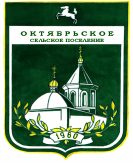 МУНИЦИПАЛЬНОЕ ОБРАЗОВАНИЕ «ОКТЯБРЬСКОЕ СЕЛЬСКОЕ ПОСЕЛЕНИЕ»АДМИНИСТРАЦИЯ ОКТЯБРЬСКОГО СЕЛЬСКОГО ПОСЕЛЕНИЯГЛАВА ПОСЕЛЕНИЯ (ГЛАВА АДМИНИСТРАЦИИ)Заводская ул., д. 14, с. Октябрьское, Томский район, Томская область 634583,  тел./факс (322) 925180ОКПО 53107092, ОГРН 1057001463793, ИНН/КПП 7014044498/701401001______________________________________________________________________________________ПОСТАНОВЛЕНИЕ05.12.2013 г.                                                                                             № 52Об утверждении перечня автомобильных дорог общего пользования местного значениия муниципального образования «Октябрьское сельское поселение»В целях реализации полномочий органов местного самоуправления в сфере формирования и утверждения перечня, автомобильных дорог общего пользования местного значения, руководствуясь п.9 ст.5 Федерального закона от 08.11,2007 г. № 257- ФЗ «Об автомобильных дорогах и дорожной деятельности в Российской Федерации и внесении изменений в отдельные законодательные акты Российской Федерации». Постановлением Правительства РФ от 11 апреля 2006 года № 209 «О некоторых вопросах, связанных с классификацией автомобильных дорог в Российской Федерации», ПОСТАНОВЛЯЮ:1.Утвердить показатели определения автомобильных дорог общего пользования муниципального образования «Октябрьское сельское поселение» согласно приложению № 1.2.Утвердить перечень автомобильных дорог общего пользования местного значения муниципального образования «Октябрьское сельское поселение» согласно приложению № 2.3.Настоящее постановление подлежит официальному обнародованию (опубликованию).4. Настоящее постановление вступает в силу с момента его официального обнародования (опубликования).Глава поселения(Глава Администрации)                                                     А.Н.ОсиповПриложение № 1 к постановлению Администрации Октябрьского поселенияот 05.12.2013 г. № 52ПОКАЗАТЕЛИ ОПРЕДЕЛЕНИЯ АВТОМОБИЛЬНЫХ ДОРОГ ОБЩЕГО ПОЛЬЗОВАНИЯ МЕСТНОГО ЗНАЧЕНИЯ МУНИЦИПАЛЬНОГО ОБРАЗОВАНИЯ «ОКТЯБРЬСКОЕ СЕЛЬСКОЕ ПОСЕЛЕНИЕ»Автомобильными дорогами общего пользования местного значения муниципального образования «Октябрьское сельское поселение» являются автомобильные дороги общего пользования в границах населенных пунктов поселения, за исключением автомобильных дорог общего пользования федерального, регионального или межмуниципального значения, частных автомобильных дорог:-соединяющие между собой улицы населенных пунктов, расположенные в границах поселения, предназначенные для транспортного и иного сообщенияПриложение № 2 к постановлению Администрации Октябрьского поселенияот 05.12.2013 г. № 52Перечень автомобильных дорог общего пользования местного значения муниципального образования «Октябрьское сельское поселение»№ п/пНаименование автомобильной дорогиПротяженность, км1231Въездная дорога в с.Октябрьское от перекрестка  с.Александровское , д.Николаевка до ТГОК "Ильменит"22Въездная дорога  от ТГОК "Ильменит" до ул.Заводская1,023Вторая въездная дорога от перекрестка за котельной по ул.Железнодорожной до ул.Кирова0,824Объездная дорога в с.Октябрьское от ТГОК до ул Заводская0,645Дорога от ТЗЗСМ до ДК по ул.Заводская0,96Дорога по ул.Ласточкина 0,487Дорога по ул.Комсомольская0,348Главная дорога по ул.Лесной0,249Дорога по ул.Лесная 1,3,50,2410Дорога по 1мкр-ну с выездом на гл дорогу по ул.Лесная и Железнодорожная0,4111Дорога по 2мкр-ну (ул.Юбилейная Строителей, Лесная)0,9612Дорога по 3мкр-ну0,8813Дорога пер. Ж/дорожному до остановки железнодорожной0,5814Дорога квартальная по ул.Ласточкина2,4 -ул.Комсомольская,10,1615Дорога квартальная по ул.Ласточкина130,0816Дорога квартальная по ул.Заводская,9,110,1217Дорога в д.Николаевка0,318Дорога от ЖКХ (ул.Заводская) до "0" км дороги на  д.Ущерб1,0619Главная объездная дорога от ул.Кирова до ж/д переезда0,320Дорога по ул.Таежная с двумя выездами на кл.Железнодорожную0,5621дорога по ул.Коммунистическая0,2422Квартальная дорога по ул.Коммунистическая,20,0823Дорога по ул.Кирова0,4524дорога по пер.Никитина0,125Дорога по ул.Березовая0,2726Дорога от ДК до ул.Овражная0,4227Дорога по ул.Могочина, по дамбе пруда, ул.Набережная до кладбища0,6428Дорога по кладбищу0,129Дорога по мкрн-уСолнечный1,0330Дорога к пожбассейну и гидранту с выездом к котельной и ул. Железнодорожной0,3931Дорога параллельная ул.Юбилейной 7-110,2332Дорога на Верхний  пруд133Дорога на мичуринские участки4,234Дорога на полигон ТБО2,935Дорога по д.Николаевка1,536Дорога до дер.Николаевка437Дорога по дер.Ущерб2,3538Дорога до дер.Ущерб3